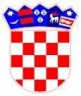 PODACI O KUĆI ZA ODMORP R I J A V APrijavljujem/o sljedeće podatke o kući za odmor:Podaci se daju u svrhu razreza i oslobođenja poreza na kuće za odmor.U_________	,	godine.	______________________________potpis i pečat / potpisRed. brojO P I SO P I SP O D A C I1.Naziv pravne osobe (puni naziv iz rješenja o upisu u trgovački, obrtni i drugi registar) / ime i prezime fizičke osobeNaziv pravne osobe (puni naziv iz rješenja o upisu u trgovački, obrtni i drugi registar) / ime i prezime fizičke osobe2.Sjedište pravne osobe /prebivalište fizičke osobeulica i kućni broj2.Sjedište pravne osobe /prebivalište fizičke osobepoštanski broj i mjesto3.OIB – osobni identifikacijski brojOIB – osobni identifikacijski broj4.Kontakt podaciTelefon4.Kontakt podaciFax4.Kontakt podacie-mail5.Prijavljujem vlasništvo kuće za odmor (stan)godina (obračun za godinu)5.Prijavljujem vlasništvo kuće za odmor (stan)ulica i kućni broj5.Prijavljujem vlasništvo kuće za odmor (stan)poštanski broj i mjesto6.Korisna površina kuće za odmor (stana) u m2Korisna površina kuće za odmor (stana) u m2                                                                            I Z J A V A                                                                            I Z J A V A                                                                            I Z J A V A                                                                            I Z J A V A7.U kući za odmor smješteni su izbjeglice, odnosno prognanici u razdoblju od	do	,a kao dokaz prilaže se preslika uvjerenja o prebivalištu policijske uprave i preslika dokaza statusa za izbjeglice - prognanike.U kući za odmor smješteni su izbjeglice, odnosno prognanici u razdoblju od	do	,a kao dokaz prilaže se preslika uvjerenja o prebivalištu policijske uprave i preslika dokaza statusa za izbjeglice - prognanike.U kući za odmor smješteni su izbjeglice, odnosno prognanici u razdoblju od	do	,a kao dokaz prilaže se preslika uvjerenja o prebivalištu policijske uprave i preslika dokaza statusa za izbjeglice - prognanike.8.Kuća za odmor se ne koristi zbog ratnih razaranja i prirodnih nepogoda (poplava, požar, potres), a kao dokaz prilaže se preslika zapisnika Komisije za popis i procjenu šteta.Kuća za odmor se ne koristi zbog ratnih razaranja i prirodnih nepogoda (poplava, požar, potres), a kao dokaz prilaže se preslika zapisnika Komisije za popis i procjenu šteta.Kuća za odmor se ne koristi zbog ratnih razaranja i prirodnih nepogoda (poplava, požar, potres), a kao dokaz prilaže se preslika zapisnika Komisije za popis i procjenu šteta.